日期：        樂器車序號：場次：第   場類別：        司機姓名：     先生/小姐組別：        司機手機：校名：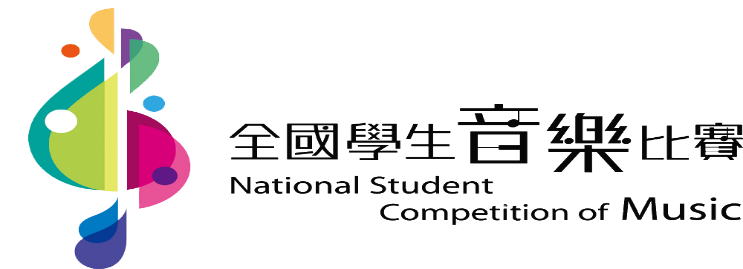 